ΕΛΛΗΝΙΚΗ ΔΗΜΟΚΡΑΤΙΑ                                                                         ΝΟΜΟΣ ΗΜΑΘΙΑΣ                                                                          ΔΗΜΟΣ Η.Π. ΝΑΟΥΣΑΣΔ/ΝΣΗ ΚΟΙΝΩΝΙΚΗΣ ΠΡΟΣΤΑΣΙΑΣ & ΑΛΛΗΛΕΓΓΥΗΣΠρος το Δημοτικό Συμβούλιο ΘΕΜΑ: "Εισήγηση για την συγκρότηση επιτροπής παρακολούθησης και  παραλαβής προμηθειών και Υπηρεσιώντων δομών του καταργούμενου Ν.Π.Δ.Δ. « Κέντρο Κοινωνικής Προστασίας & Αλληλεγγύης » Δήμου Ηρωικής Πόλεως ΝάουσαςΈχοντας υπόψη:Α) Το άρθρο 65 του Ν 3852/2010 όπως τροποποιήθηκε και ισχύειΒ) Την υπ΄αριθμ. 1603/03-01-2024 Διαπιστωτική πράξη του Γραμματέα Αποκεντρωμένης Διοίκησης Μακεδονίας – Θράκης αυτοδίκαιης κατάργησης του Ν.Π.Δ.Δ. « Κέντρο Κοινωνικής Προστασίας & Αλληλεγγύης » Δήμου Ηρωικής Πόλεως Νάουσας, που δημοσιεύθηκε στο ΦΕΚ 44/τ.Β/04-01-2024Γ). Το άρθρο 221 του Ν.4412/2016 όπως τροποποιήθηκε και ισχύει 1. Στο πλαίσιο των διαδικασιών ανάθεσης και εκτέλεσης δημοσίων συμβάσεων, τα όργανα που γνωμοδοτούν προς τα αποφαινόμενα όργανα (γνωμοδοτικά όργανα) έχουν ιδίως τις ακόλουθες αρμοδιότητες:……………………ζ) στο στάδιο της εκτέλεσης γνωμοδοτούν, όπου απαιτείται, για τα θέματα που ανακύπτουν, ιδίως για την παράταση του συμβατικού χρόνου, άλλες τροποποιήσεις της σύμβασης και την έκπτωση του αναδόχου καιη) ………..2. ……………………….3. Με απόφαση της αναθέτουσας αρχής συγκροτούνται γνωμοδοτικά όργανα για συγκεκριμένη σύμβαση ή περισσότερες ή σε ετήσια βάση για τις συμβάσεις που συνάπτει η αναθέτουσα αρχή. Η ύπαρξη οργάνων σε ετήσια βάση δεν αποκλείει τη συγκρότηση οργάνου συγκεκριμένης/ων σύμβασης ή συμβάσεων. Εφόσον τα όργανα συγκροτούνται σε ετήσια βάση, οι διαδικασίες σύναψης και εκτέλεσης δημοσίων συμβάσεων που δεν έχουν ολοκληρωθεί εντός του έτους, συνεχίζονται και ολοκληρώνονται από το ίδιο όργανο. Στην περίπτωση της διενέργειας συγκεντρωτικών αγορών από ΚΑΑ, τα αντίστοιχα γνωμοδοτικά όργανα συγκροτούνται με απόφασή τους. Με τις αποφάσεις της παρούσας δύνανται να συγκροτούνται κατά περίπτωση και έκτακτες επιτροπές ή ομάδες εργασίας για την αντιμετώπιση ειδικών θεμάτων που αφορούν τις διαδικασίες σύναψης. Σε περιπτώσεις σύναψης ή εκτέλεσης δημοσίων συμβάσεων δύναται η αναθέτουσα αρχή να ορίζει ως μέλος των ανωτέρω γνωμοδοτικών οργάνων, των επιτροπών ή των ομάδων εργασίας έναν εξωτερικό εξειδικευμένο επιστήμονα, που διαθέτει τις απαιτούμενες ειδικές γνώσεις για την εκπλήρωση των προβλέψεων της παρ. 1. Οι αποφάσεις συγκρότησης των γνωμοδοτικών οργάνων κοινοποιούνται στα μέλη αυτών και τους φορείς από τους οποίους αυτά προέρχονται. Μέχρι τη λειτουργία του Μη.Π.Υ.Δη.Συ. του άρθρου 344, το άρθρο 26 του ν. 4024/2011 (Α' 226) δεν εφαρμόζεται κατά τον ορισμό των μελών των επιτροπών που ασκούν καθήκοντα είτε κατά την ανάθεση είτε κατά την εκτέλεση δημοσίων συμβάσεων.4. Με την απόφαση της παρ. 3 εξειδικεύονται οι αρμοδιότητες, ο αριθμός και οι ιδιότητες των μελών, η λειτουργία των οργάνων (επιτροπών κ.λπ.), καθώς και κάθε άλλο αναγκαίο θέμα σχετικά με τα ανωτέρω.5. Στο στάδιο εκτέλεσης της σύμβασης, ως γνωμοδοτικά όργανα μπορεί να ορίζονται και οργανωτικές μονάδες ενταγμένες στη διοικητική δομή της αναθέτουσας αρχής ή του φορέα που έχει αναλάβει την εκτέλεση της σύμβασης.6. Για τη συγκρότηση και τη λειτουργία των συλλογικών οργάνων στις αναθέτουσες αρχές, που εμπίπτουν στο πεδίο εφαρμογής του ν. 2690/1999 «Κώδικας Διοικητικής Διαδικασίας» (Α' 45), εφαρμόζονται οι σχετικές διατάξεις του ως άνω νόμου. ……………………………7. ……………………………………..11.Στις δημόσιες συμβάσεις προμηθειών και παροχής γενικών υπηρεσιών, πέραν των οριζόμενων στην παρ. 1,ισχύουν και τα ακόλουθα:
α) ……………………………………………….β) Για την παρακολούθηση και την παραλαβή της σύμβασης προμήθειας συγκροτείται τριμελής ή πενταμελής επιτροπή παρακολούθησης και παραλαβής με απόφαση του αρμόδιου οργάνου της αναθέτουσας αρχής ή του φορέα εκτέλεσης της σύμβασης. Εφόσον απαιτούνται ειδικές γνώσεις, ένα τουλάχιστον μέλος της επιτροπής πρέπει να έχει την αντίστοιχη ειδικότητα. Εφόσον μεταξύ των υπηρετούντων στην αναθέτουσα αρχή δεν υπάρχει υπάλληλος με την αντίστοιχη ειδικότητα, η αναθέτουσα αρχή ζητεί τη συνδρομή άλλων φορέων του δημοσίου ή του ευρύτερου δημοσίου τομέα. Το όργανο αυτό εισηγείται για όλα τα θέματα παραλαβής του φυσικού αντικειμένου της σύμβασης, προβαίνοντας σε μακροσκοπικούς, λειτουργικούς ή και επιχειρησιακούς ελέγχους του προς παραλαβή αντικειμένου της σύμβασης, εφόσον προβλέπεται από τη σύμβαση ή κρίνεται αναγκαίο, συντάσσει τα σχετικά πρωτόκολλα, παρακολουθεί και ελέγχει την προσήκουσα εκτέλεση όλων των όρων της σύμβασης και την εκπλήρωση των υποχρεώσεων του αναδόχου και εισηγείται τη λήψη των επιβεβλημένων μέτρων λόγω μη τήρησης των ως άνω όρων. Με απόφαση του αρμόδιου αποφαινόμενου οργάνου μπορεί να συγκροτείται δευτεροβάθμια επιτροπή παρακολούθησης και παραλαβής με τις παραπάνω αρμοδιότητες.Για την εξέταση των προβλεπόμενων ενστάσεων και προσφυγών, που υποβάλλονται ενώπιον της αναθέτουσας αρχής, συγκροτείται ειδικό γνωμοδοτικό όργανο, τριμελές ή πενταμελές (Επιτροπή αξιολόγησης ενστάσεων), τα μέλη του οποίου είναι διαφορετικά από τα μέλη του γνωμοδοτικού οργάνου που είναι αρμόδιο για τα υπόλοιπα θέματα που ανακύπτουν κατά τη διαδικασία εκτέλεσης.
γ) Με απόφαση του Υπουργού Ανάπτυξης και Επενδύσεων καθορίζονται οι όροι για τη συγκρότηση των πρωτοβάθμιων, μόνιμων ή μη, και των δευτεροβάθμιων επιτροπών παραλαβής, η σύνθεση αυτών, η διαδικασία επιλογής των μελών τους και κάθε άλλο θέμα σχετικά με τα παραπάνω.
δ) Για την παραλαβή του τμηματικού ή συνολικού αντικειμένου σύμβασης παροχής υπηρεσιών συγκροτείται τριμελής επιτροπή παραλαβής με απόφαση του αρμόδιου οργάνου της αναθέτουσας αρχής ή του φορέα εκτέλεσης της σύμβασης. Εφόσον απαιτούνται ειδικές γνώσεις, ένα τουλάχιστον μέλος της επιτροπής πρέπει να έχει την αντίστοιχη ειδικότητα. Εφόσον μεταξύ των υπηρετούντων στην αναθέτουσα αρχή δεν υπάρχει υπάλληλος με την αντίστοιχη ειδικότητα, η αναθέτουσα αρχή ζητεί τη συνδρομή άλλων φορέων του Δημοσίου ή του ευρύτερου δημοσίου τομέα. Ως μέλη της εν λόγω επιτροπής δύναται να ορίζονται και υπάλληλοι, στους οποίους έχουν ανατεθεί καθήκοντα, σύμφωνα με όσα ορίζονται στο άρθρο 216.
Για την εξέταση των προβλεπόμενων ενστάσεων και προσφυγών, που υποβάλλονται ενώπιον της αναθέτουσας αρχής, συγκροτείται ειδικό γνωμοδοτικό όργανο, τριμελές ή πενταμελές (επιτροπή αξιολόγησης ενστάσεων), τα μέλη του οποίου είναι διαφορετικά από τα μέλη του γνωμοδοτικού οργάνου που είναι αρμόδιο για τα υπόλοιπα θέματα που ανακύπτουν κατά τη διαδικασία εκτέλεσης.
ε) Τα γνωμοδοτικά όργανα της παρούσας παραγράφου συγκροτούνται από υπαλλήλους που υπηρετούν με οποιαδήποτε σχέση εργασίας στον φορέα που διενεργεί τον διαγωνισμό ή σε άλλο φορέα του δημοσίου τομέα και λειτουργούν σύμφωνα με τις γενικές διατάξεις περί συλλογικών οργάνων.
στ) Η επιτροπή της περ. β΄ γνωμοδοτεί και για ζητήματα τροποποίησης των συμβάσεων προμηθειών, σύμφωνα με το άρθρο 132. Ειδικά για την περίπτωση των Κεντρικών Αρχών Αγορών, για ζητήματα τροποποίησης συμφωνιών πλαίσιο και συμβάσεων κεντρικών προμήθειών που συνάπτονται από αυτές, γνωμοδοτεί η επιτροπή της περ. α΄.Καλείται το Δημοτικό Συμβούλιο  να συγκροτήσει ετήσια επιτροπή παρακολούθησης και παραλαβής προμηθειών,και Υπηρεσιών λαμβάνοντας υπόψη το σύνολο των υπηρετούντων υπαλλήλων του πρώην Ν.Π.  Η Επιτροπή παραλαβής θα έχει αναδρομική ισχύ από 01/01/2024 και θα ισχύει για ένα χρόνο. Προτείνεται η  Επιτροπή παρακολούθησης και παραλαβής προμηθειών και Υπηρεσιώννα αποτελείται από τρίατακτικά και τρία αναπληρωματικά μέλη, από το υπηρετούν προσωπικό του Δήμου,  ως εξής:1.Μέλη επιτροπής παρακολούθησης και παραλαβής προμηθειών (σύμφωνα με το άρθρο 221 παρ.11 β του Ν.4412/2016):2. Μέλη επιτροπής παραλαβής υπηρεσιών  σύμφωνα με το άρθρο 221 παρ.11δ του Ν.4412/2016:Σε εφαρμογή των διατάξεων του άρθρου 221, παρ. 11, περίπτωση β, προτείνουμε τη δημιουργία δευτεροβάθμιων επιτροπών παρακολούθησης και παραλαβής προμηθειών για τις δομές του πρώην Ν.Π. , για κάθε κτίριο, ορίζοντας ως μέλη τους υπαλλήλους που υπηρετούν στις συγκεκριμένες  κατά τόπους κτιριακές εγκ/σεις. Συγκεκριμένα:Στον Α΄ Δ.Π.Σ. Νάουσας οι υπάλληλοι Γρηγορίου Ιωάννης, Δηνώρη Πετρούλα και Φιλιπά Στέλλα. Πρόεδρος της επιτροπής ο Γρηγορίου Ιωάννης.Στον Β΄ Δ.Π.Σ. Νάουσας οι υπάλληλοι Οικονόμου Ελένη, Φουντούλη Αικατερίνη και Μελανίδης Ηλίας. Πρόεδρος της επιτροπής η Οικονόμου Ελένη.Στον Βρεφονηπιακό Σταθμό Βάλιας Νάουσας οι υπάλληλοι, Τζίγκα Παναγιώτα Μπαμπάτση Μαρία και Τόμτσης Γεώργιος. Πρόεδρος της επιτροπής η Τζίγκα Παναγιώτα.Στο ΠΙΚΠΑ Νάουσας οι υπάλληλοι Μίχου Μαρία, Δραγουμάνου Χρυσούλα και Ζιάνης Δημήτριος. Πρόεδρος της επιτροπής η Μίχου Μαρία.Στον Π.Σ. Μαρίνας οι υπάλληλοι Γώγου Αικατερίνη, και ελλείψει άλλων η Ασίκη Σουλτάνα και ΆτσηΕυφροσύνη.Πρόεδρος της επιτροπής η Γώγου Αικατερίνη.Στον Π.Σ. Μονοσπίτων οι υπάλληλοι Ξυνοπούλου Κλειώ, Δαβίδ Αναστασία και Μπαντή Δέσποινα. Πρόεδρος της επιτροπής η Ξυνοπούλου Κλειώ.Στον Π.Σ. Κοπανού οι υπάλληλοι Παρηγορίδου Πηνελόπη, Πιτσάβα Νικολέττα,ΛίγγοςΚωνσταντίνος. Πρόεδρος της επιτροπής η Παρηγορίδου Πηνελόπη.Στον Π.Σ. Επισκοπής οι υπάλληλοι ΤσολάκουΙορδάνα,Προγουλάκη Άννα και Ράλλης Δημήτριος. Πρόεδρος της επιτροπής η Τσολάκου Ιορδάνα.Στον Π.Σ. Άνω Ζερβοχωρίου οι υπάλληλοι Σεπιτάνου Αναστασία, Σκαρλάτου Κρυσταλλένια και Ζήσης Κωνσταντίνος. Πρόεδρος της επιτροπής η Σεπιτάνου Αναστασία.Στο ΚΗΦΗ οι υπάλληλοι Ζέμος Ιωάννης, Συργιαννίδου Καλλιόπη και ΤσίληΑνθία. Πρόεδρος της επιτροπής η Συργιαννίδου Καλλιόπη.Στο ΚΔΑΠ-ΜΕΑ οι υπάλληλοι Μπορδάνου Παρασκευή, Γιάντσιου Χρυσάνθη και Ανθοπούλου Γεωργία. Πρόεδρος της επιτροπής η Γιάντσιου Χρυσάνθη.Στο ΚΔΑΠ οι υπάλληλοι Στάνιου Καλλιόπη, Μίχου Ελένη και Χασολανίδου Φανή. Πρόεδρος της επιτροπής η Μίχου Ελένη.Στο ΚΑΠΗ οι υπάλληλοι Ασίκη Σουλτάνα, Άτση Ευφροσύνη και ελλείψει άλλων η Συργιαννίδου Καλλιόπη Πρόεδρος της επιτροπής η Ασίκη Σουλτάνα.2. Η Επιτροπή είναι αρμόδια για την παρακολούθηση και  παραλαβή του αντικειμένου των συμβάσεων. Γνωμοδοτεί επίσης για ζητήματα τροποποίησής τους σύμφωνα με το άρθρο 132 του Ν. 4412/2016.3.Η Επιτροπή παραλαβής θα έχει αναδρομική ισχύ από 01/01/2024 και θα ισχύει για ένα χρόνο. 4.Ο Δήμος Νάουσας διατηρεί το δικαίωμα να συγκροτεί επιτροπή παραλαβής για συγκεκριμένη σύμβαση ή περισσότερες ή σε ετήσια βάση για τις συμβάσεις που συνάπτει. (άρθρο 221 παρ. 3 του Ν.4412/2016).ΗΑΝΤΙΔΗΜΑΡΧΟΣ ΚΟΙΝΩΝΙΚΗΣ ΠΡΟΣΤΑΣΙΑΣ, ΑΛΛΗΛΕΓΓΥΗΣ & ΕΘΕΛΟΝΤΙΣΜΟΥΑΣΛΑΝΙΔΟΥ ΑΝΝΑΤΑΚΤΙΚΑ ΜΕΛΗΤΑΚΤΙΚΑ ΜΕΛΗΤΑΚΤΙΚΑ ΜΕΛΗΤΑΚΤΙΚΑ ΜΕΛΗΑ/ΑΌνομαΕπώνυμοΕιδικότητα1ΙΩΑΝΝΗΣΓΡΗΓΟΡΙΟΥΤΕ ΒΡΕΦΟΝΗΠΙΟΚΟΜΩΝ (ΠΡΟΕΔΡΟΣ)2ΓΕΩΡΓΙΟΣΤΟΜΤΣΗΣΔΕ ΜΑΓΕΙΡΩΝ (ΜΕΛΟΣ)3ΠΑΝΑΓΙΩΤΑΤΖΙΓΚΑΤΕ ΒΡΕΦΟΝΗΠΙΟΚΟΜΩΝ (ΜΕΛΟΣ)ΑΝΑΠΛΗΡΩΜΑΤΙΚΑ ΜΕΛΗΑΝΑΠΛΗΡΩΜΑΤΙΚΑ ΜΕΛΗΑΝΑΠΛΗΡΩΜΑΤΙΚΑ ΜΕΛΗΑΝΑΠΛΗΡΩΜΑΤΙΚΑ ΜΕΛΗΑ/ΑΌνομαΕπώνυμοΕιδικότητα1ΕΛΕΝΗΟΙΚΟΝΟΜΟΥΠΕ ΝΗΠΙΑΓΩΓΩΝ (ΑΝΑΠΛΗΡΩΤΗΣ ΠΡΟΕΔΡΟΣ)2ΚΩΝΣΤΑΝΤΙΝΟΣΛΙΓΓΟΣΔΕ ΜΑΓΕΙΡΩΝ(ΑΝΑΠΛΗΡΩΜΑΤΙΚΟ ΜΕΛΟΣ)3ΠΕΤΡΟΥΛΑΔΗΝΩΡΗΤΕ ΒΡΕΦΟΝΗΠΙΟΚΟΜΩΝ(ΑΝΑΠΛΗΡΩΜΑΤΙΚΟ ΜΕΛΟΣ)ΤΑΚΤΙΚΑ ΜΕΛΗΤΑΚΤΙΚΑ ΜΕΛΗΤΑΚΤΙΚΑ ΜΕΛΗΤΑΚΤΙΚΑ ΜΕΛΗΑ/ΑΌνομαΕπώνυμοΕιδικότητα1ΣΟΥΛΤΑΝΑΑΣΙΚΗΤΕ ΕΡΓΟΘΕΡΑΠΕΥΤΩΝ  (ΠΡΟΕΔΡΟΣ)2ΑΙΚΑΤΕΡΙΝΗΡΕΠΠΑΤΕ ΒΡΕΦΟΝΗΠΙΟΚΟΜΩΝ (ΜΕΛΟΣ)3ΑΝΑΣΤΑΣΙΑ ΙΩΑΝΝΙΔΟΥΤΕ ΒΡΕΦΟΝΗΠΙΟΚΟΜΩΝ (ΜΕΛΟΣ)ΑΝΑΠΛΗΡΩΜΑΤΙΚΑ ΜΕΛΗΑΝΑΠΛΗΡΩΜΑΤΙΚΑ ΜΕΛΗΑΝΑΠΛΗΡΩΜΑΤΙΚΑ ΜΕΛΗΑΝΑΠΛΗΡΩΜΑΤΙΚΑ ΜΕΛΗΑ/ΑΌνομαΕπώνυμοΕιδικότητα1ΜΑΡΙΑΜΠΑΜΠΑΤΣΗΤΕ ΒΡΕΦΟΝΗΠΙΟΚΟΜΩΝ(ΑΝΑΠΛΗΡΩΤΗΣ ΠΡΟΕΔΡΟΣ)2ΜΑΡΙΑΑΝΤΩΝΙΟΥΤΕ ΒΡΕΦΟΝΗΠΙΟΚΟΜΩΝ(ΑΝΑΠΛΗΡΩΜΑΤΙΚΟ ΜΕΛΟΣ)3ΑΙΚΑΤΕΡΙΝΗ ΦΟΥΝΤΟΥΛΗΤΕ ΒΡΕΦΟΝΗΠΙΟΚΟΜΩΝ(ΑΝΑΠΛΗΡΩΜΑΤΙΚΟ ΜΕΛΟΣ)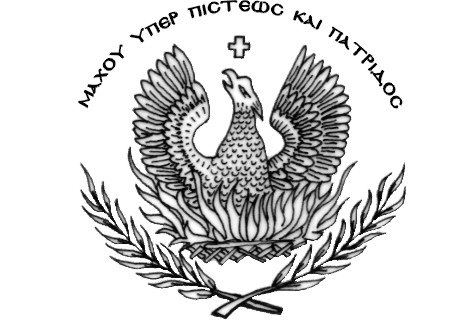 